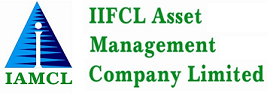                             IIFCL Asset Management Company Limited (IAMCL)                                               (A Govt. of India Enterprise) Regd. Office: 5th Floor, Plate-A, NBCC Tower Block-2East Kidwai Nagar, New Delhi                                                 Phone : + 91-11-24665900Website  - http://www.iifclmf.com             CIN  : U65991DL2012GOI233601Tender No. : IAMCL/Accts/IA/2020-21/01 Date 16th October, 2020Appointment of Internal Auditors for FY 2020-21With Reference to the bids invited for the purpose of Appointment of Internal Auditors for the Financial Year 2020-21 has been awarded to M/s A J Mohan & Associates.